Схемы MY HEAT PRO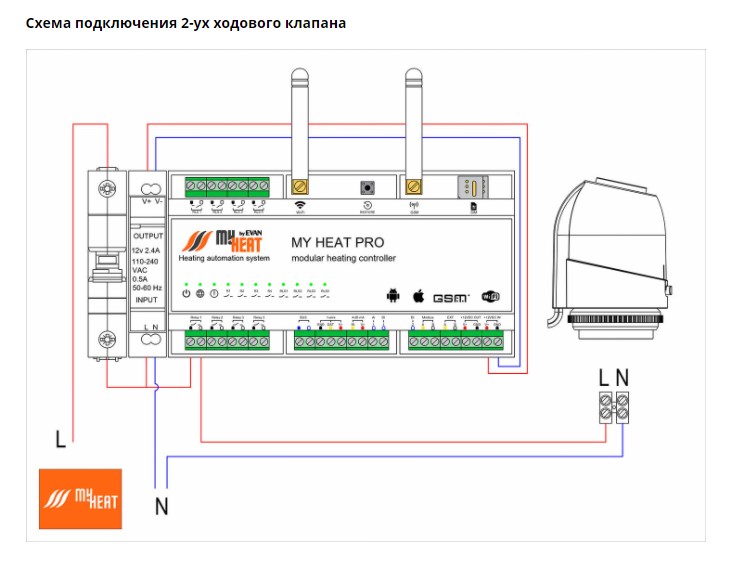 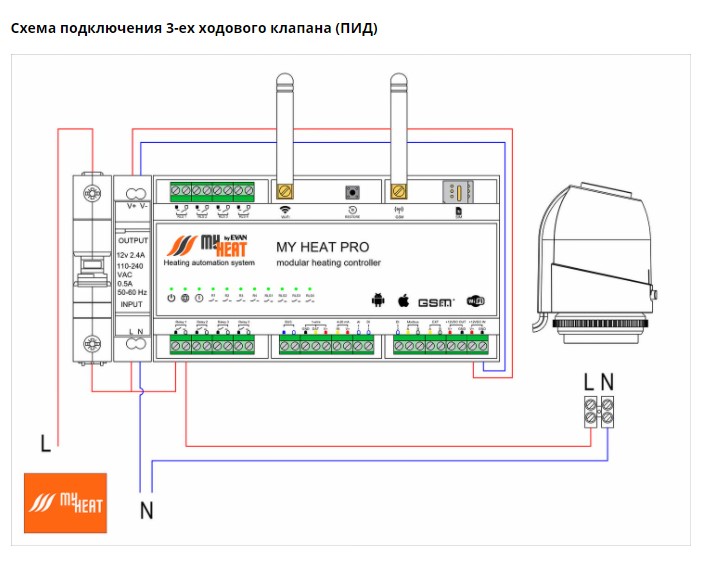 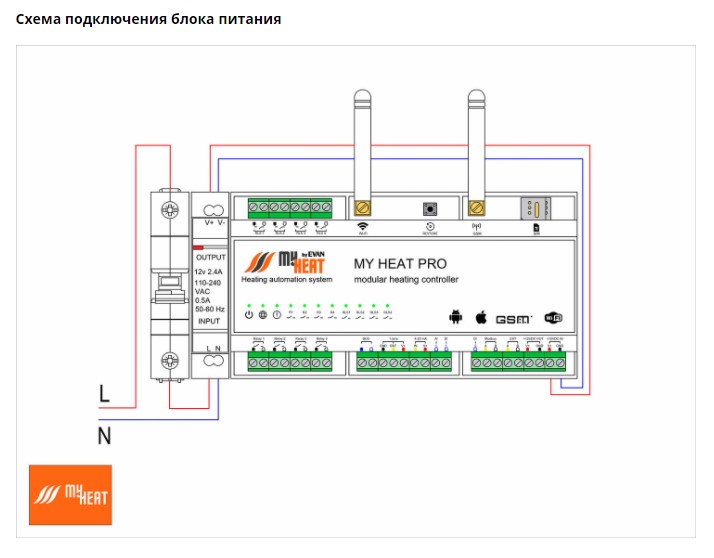 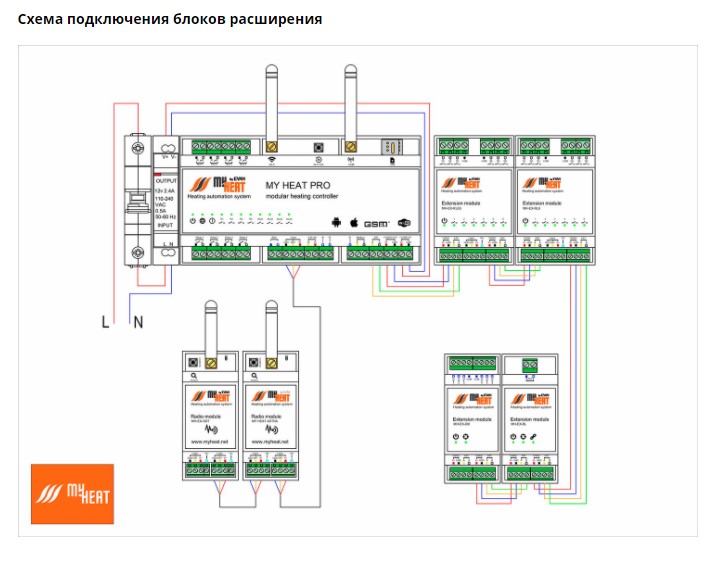 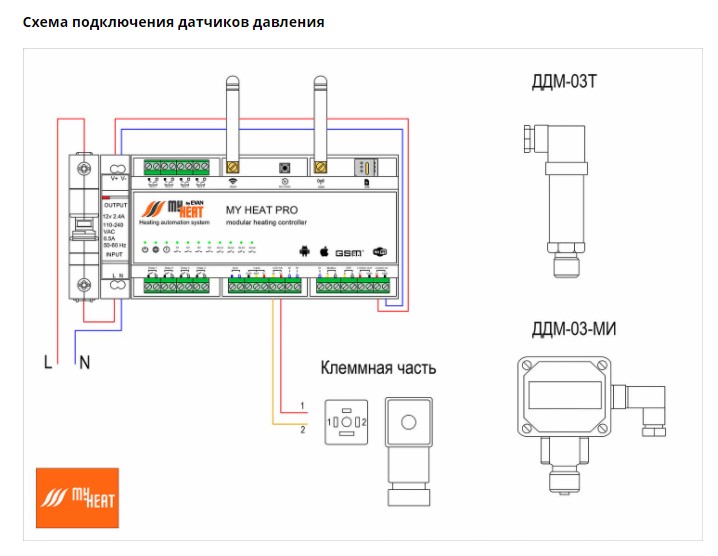 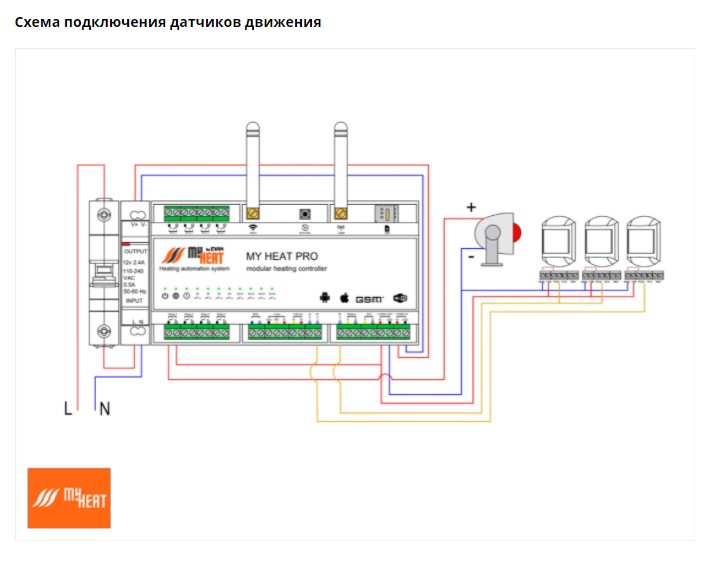 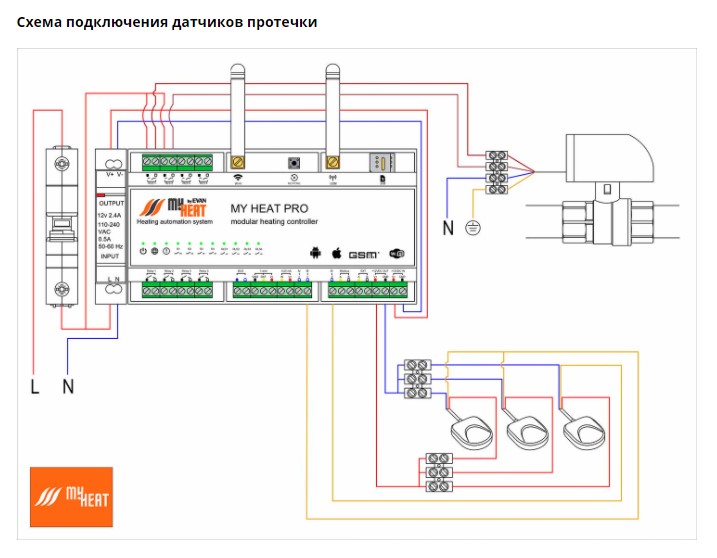 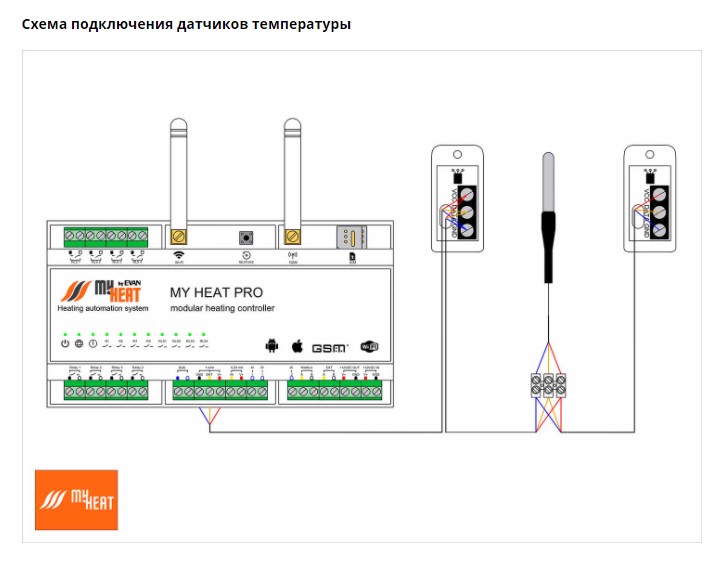 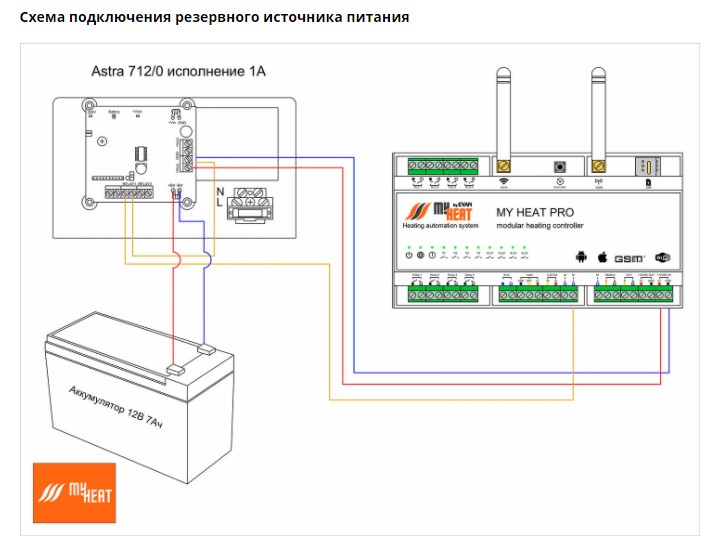 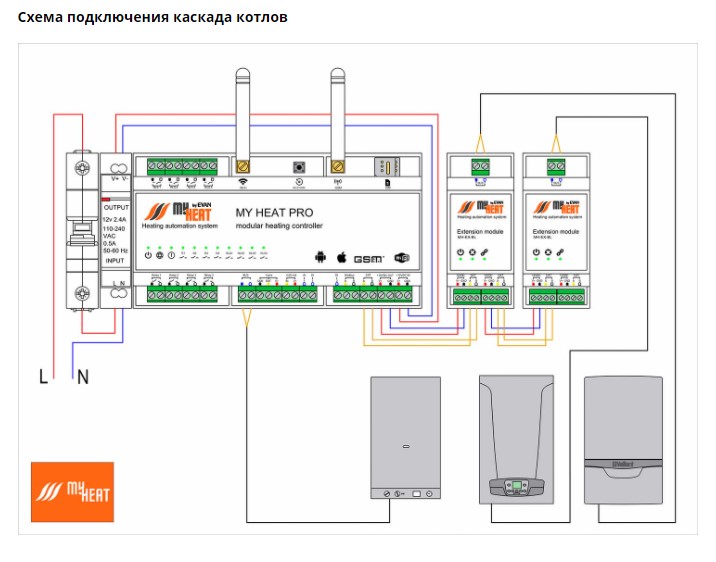 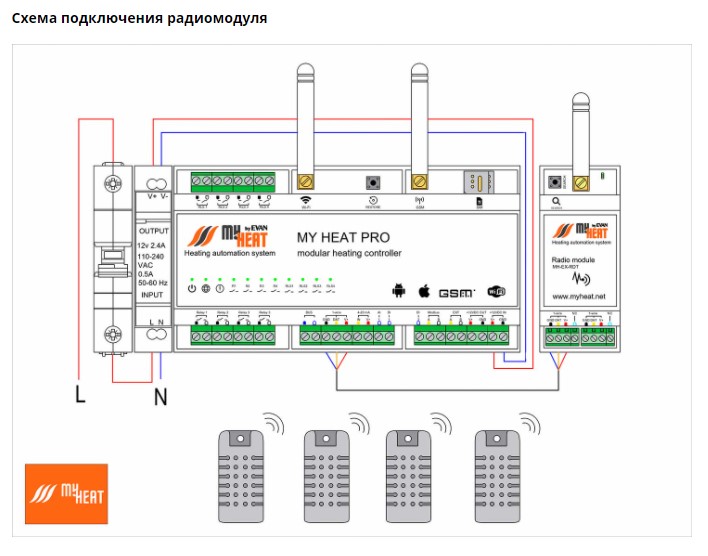 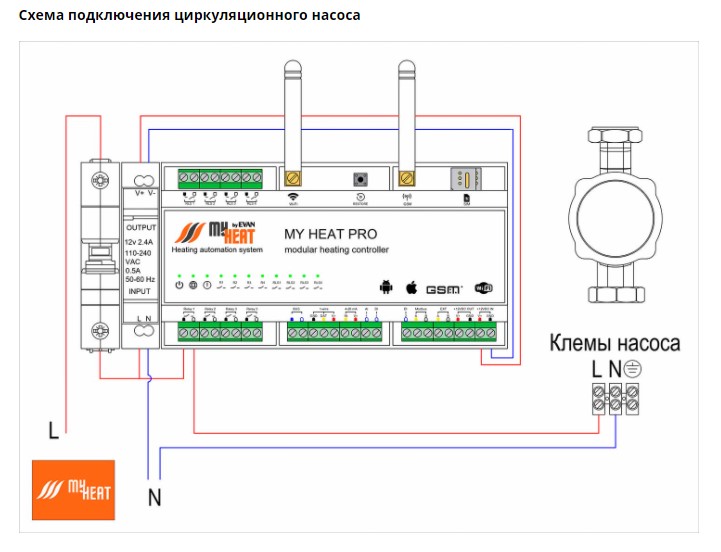 